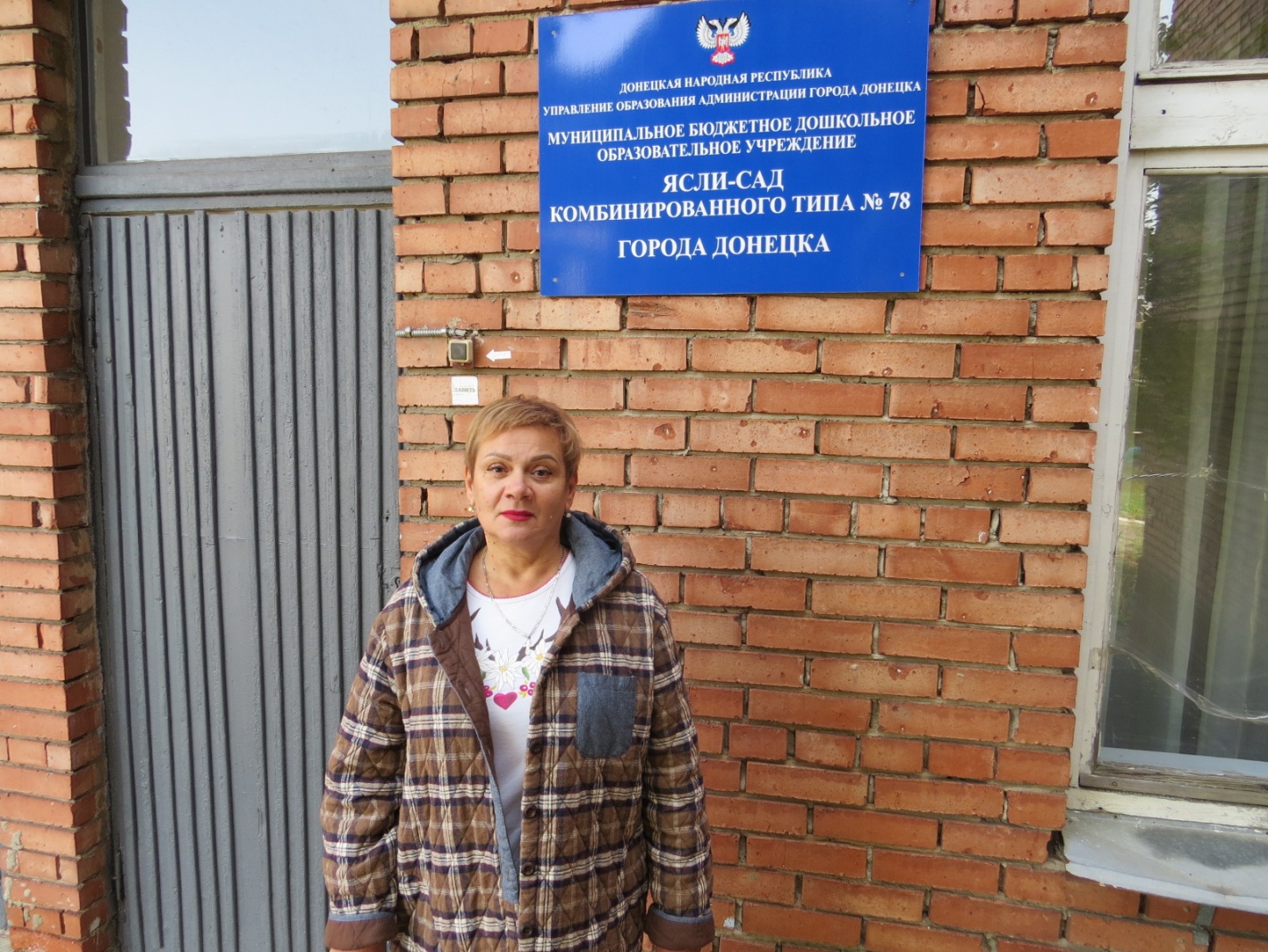 «Использование игровых здоровьесберегающих технологий в условиях реализации федеральных образовательных стандартов»Подготовила инструктор по физическому воспитанию МБДОУ «Ясли –сад №78 г. Донецка» ……,……..						Терновая Наталия Владимировна.…………Игра – это самая свободная, естественная форма погружения человека в реальную (или воображаемую) действительность с целью её изучения, проявления  собственного «Я», творчества, активности, самостоятельности, самореализации.  Игра снимает напряжение, способствует эмоциональной разрядке, помогает ребёнку изменить отношение к себе и другим, изменить способы общения, психическое самочувствие. Игровые технологии широко применяются в дошкольном возрасте, так как игра является ведущей деятельностью в этот период.Игровая технология предполагает гармоничное сочетание двух компонентов: четкой педагогической цели и комфортной для восприятия ребенка игровой формы.В своей деятельности я широко использую игровые технологи, для организации педагогического процесса в форме различных игр. Эта деятельность представляет совокупность психологических подходов, которые определяют комплекс форм, .методов, способов приёмов обучения ,воспитательных средств для реализации образовательного процесса в ДОУ.Я использую игровую деятельность: - в качестве самостоятельной технологии для освоения образовательной темы или содержания изучаемого материала;- в качестве образовательной деятельности или его части; - как часть образовательной программы, формируемой коллективом ДОУ.Применяя в своей работе игровые технологии, я стремлюсь создать полноценную мотивационную основу для формирования навыков и умений деятельности детей в зависимости от условий дошкольного учреждения и уровня их развития.По средствам игровой технологии я стремлюсь достигнуть высокого уровня мотивации, осознанной потребности в усвоении знаний и умений за счёт собственной активности ребёнка; подобрать средства, активизирующие деятельность детей и повышающие её результативность.В Федеральных государственных общеобразовательных стандартах дошкольного образования игра рассматривается как важное средство социализации личности ребенка-дошкольника. Право на игру зафиксировано в Конвенции о правах ребенка (ст.31). Поэтому, моя цель как инструктора по физическому воспитанию не менять и не переделывать ребёнка, не учить его каким-то специальным поведенческим навыкам ,а дать возможность «ПРОЖИТЬ» в игре волнующие его ситуации при полном внимании и сопереживании взрослого. Для этого существует обширная группа методов и приемов организации педпроцесса в форме различных педагогических игр с четко поставленной целью обучения и соответствующей ей педагогическим результатом.По виду деятельности игровые технологии делятся на физические (двигательные), интеллектуальные (умственныё), трудовые, социальные и психологические.Как пример использования игровых технологий в физкультурно-оздоровительной работе рассмотрим проведение физкультурного досуга «Юные пожарные» для детей старшего дошкольного возраста.Цель мероприятия: Пропаганда правил безопасного поведения и безопасности при пожаре. Закрепление представления дошкольников о пожарной безопасности и формирование навыков выполнения правил поведения при возникновении пожара.Задачи: 1.Обогащать знание детей о профессии «пожарный», закреплять и систематизировать знания о причинах возникновения пожара, правилах поведения во время пожара.2.Развивать самостоятельность, находчивость, собранность, ответственность, ловкость, быстроту, выносливость.3.Развивать умение находить решение в сложных ситуациях.4.Воспитывать уважение к труду пожарных.5.Воспитывать осторожность при обращении с огнём, бережное отношение к своей жизни.6.Активизировать двигательную активность, совершенствовать физические качества (быстроту ,ловкость)7.Создавать положительный эмоциональный фон.Эстафета № 1 «Вызови пожарных» (фото 1).Звоним! Звоним! Пожар, горим!Вперед, как, птицы мы летим!Летим, как пули,- мы спешим,Во все глаза вперед глядим!Ведущий: При обнаружении начавшегося пожара очень важно сообщить об этом как можно скорее в пожарную охрану, ведь чем быстрее приедут пожарные, тем легче и с меньшим ущербом будет потушен пожар.Задача участников: пробежать по гимнастической скамье, добежать к телефону, набрать номер 101 и сообщить свое имя, фамилию, адрес проживания.Эстафета № 2 «Сбор пожарных» (фото 2).Ведущий: Пожарные должны очень быстро уметь одеваться, если вдруг где-то произошел пожар.Задача участников: по очереди добежать до стула с одеждой (каска, штаны, сапоги, перчатки) надеть ее, произнести: «По команде тревога – готов!». Снять одежду, вернуться назад – передать эстафету следующемуЭстафета № 3 «Затуши огонь» (фото 3)Задача участников:  Передавая друг другу огнетушитель, как можно быстрее затушить огонь.Таким образом, игровые технологии тесно связаны со всеми сторонами воспитательной и образовательной работы дошкольного учреждения и решением его основных задач.ИГРА - что может быть интересней и значимей для ребёнка? Это и радость, и познание, и творчество, и масса положительных эмоций! Это то, ради чего ребёнок идёт в детский сад. В конце мероприятия ребята получают удостоверение «Юный пожарный.(фото 4). Приложение.Фото 1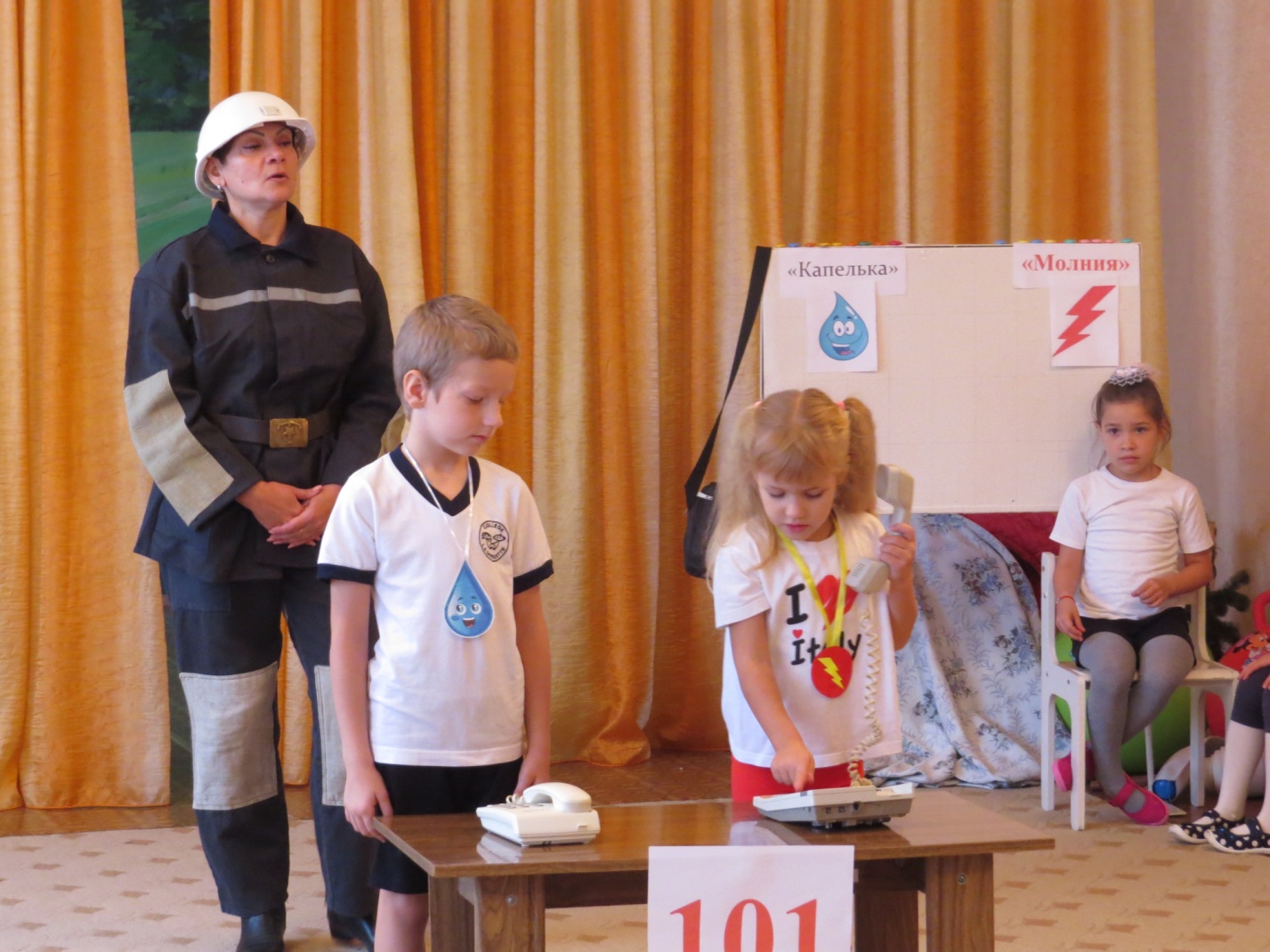 Фото2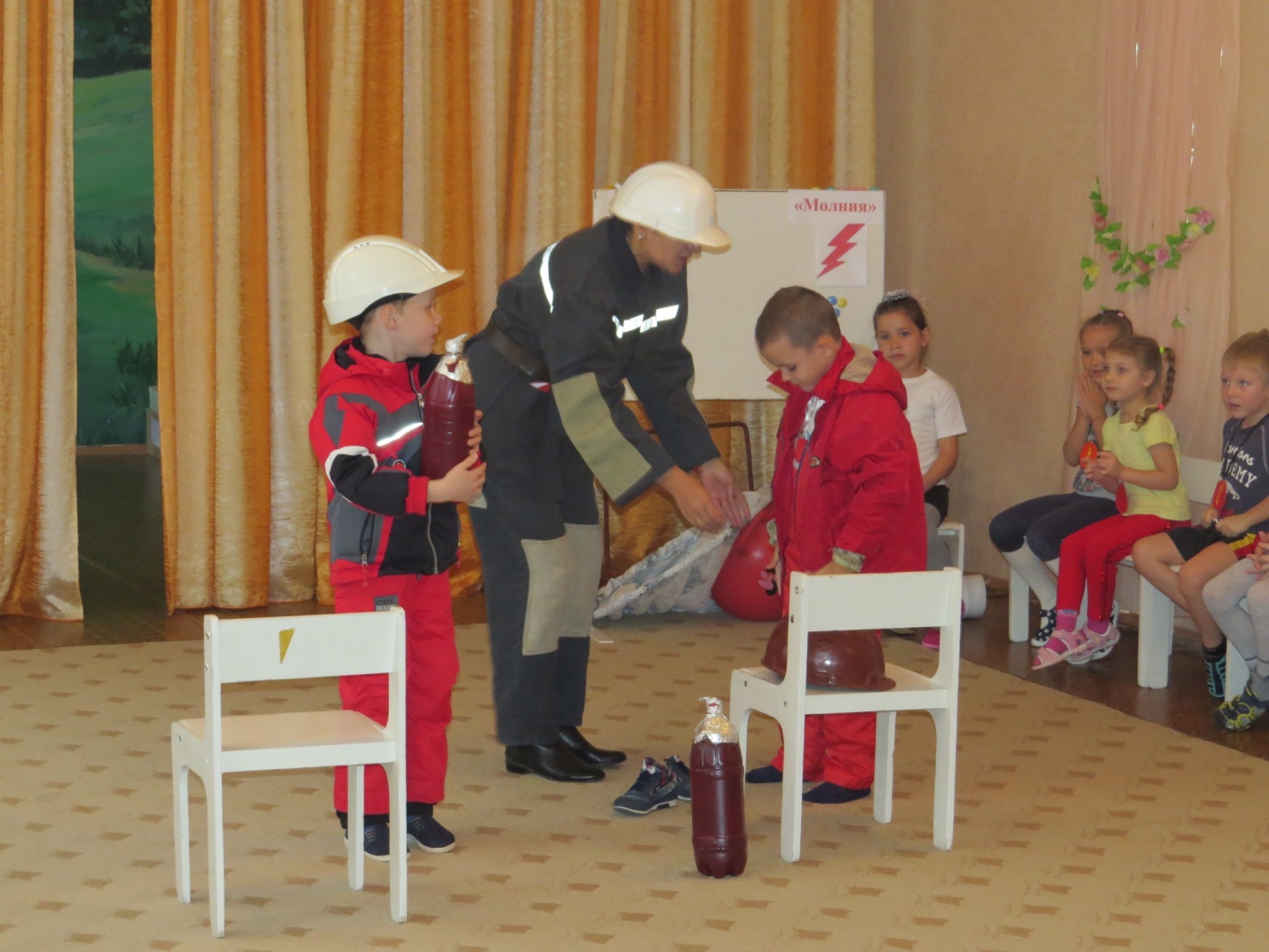 Фото 3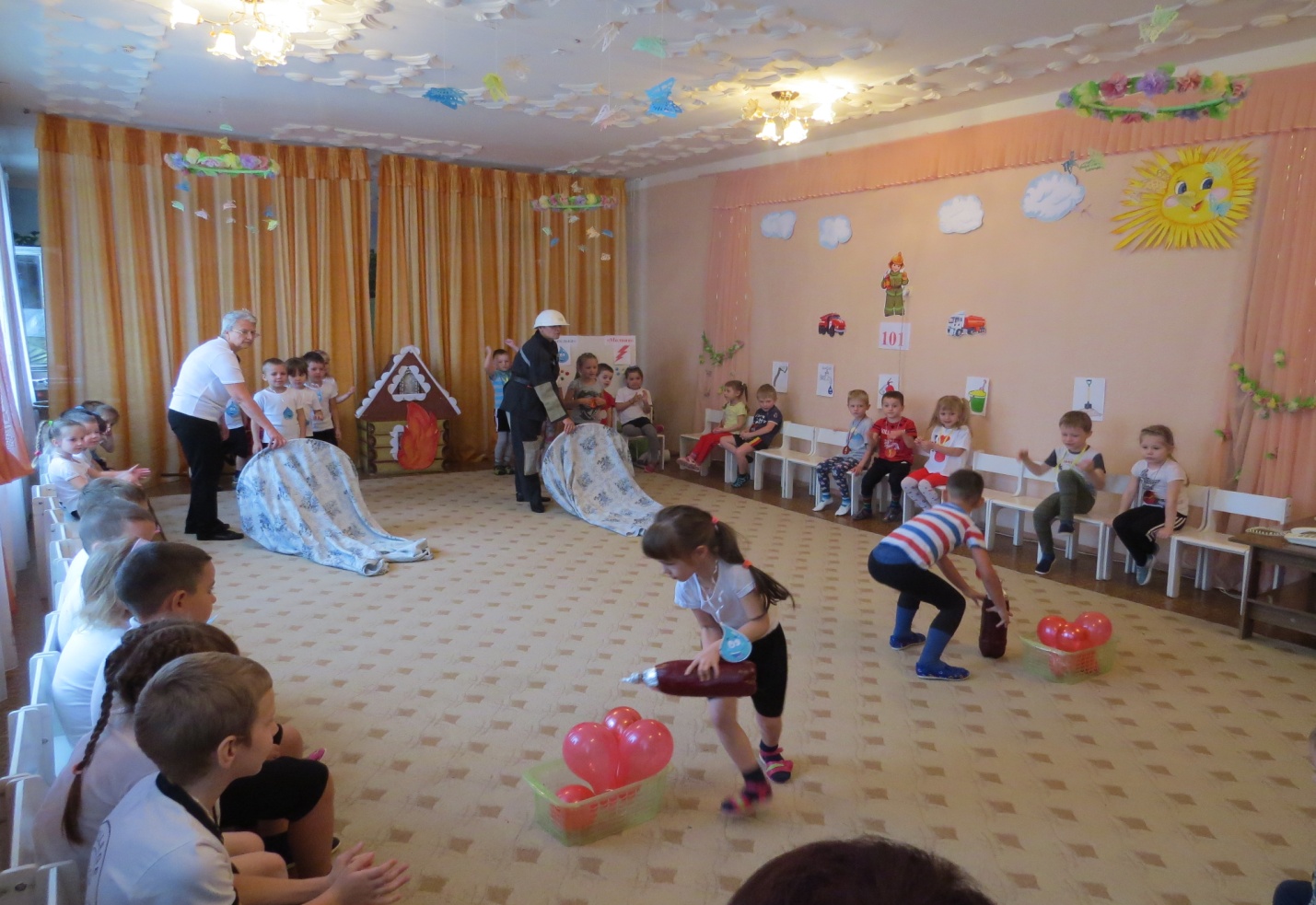 Фото 4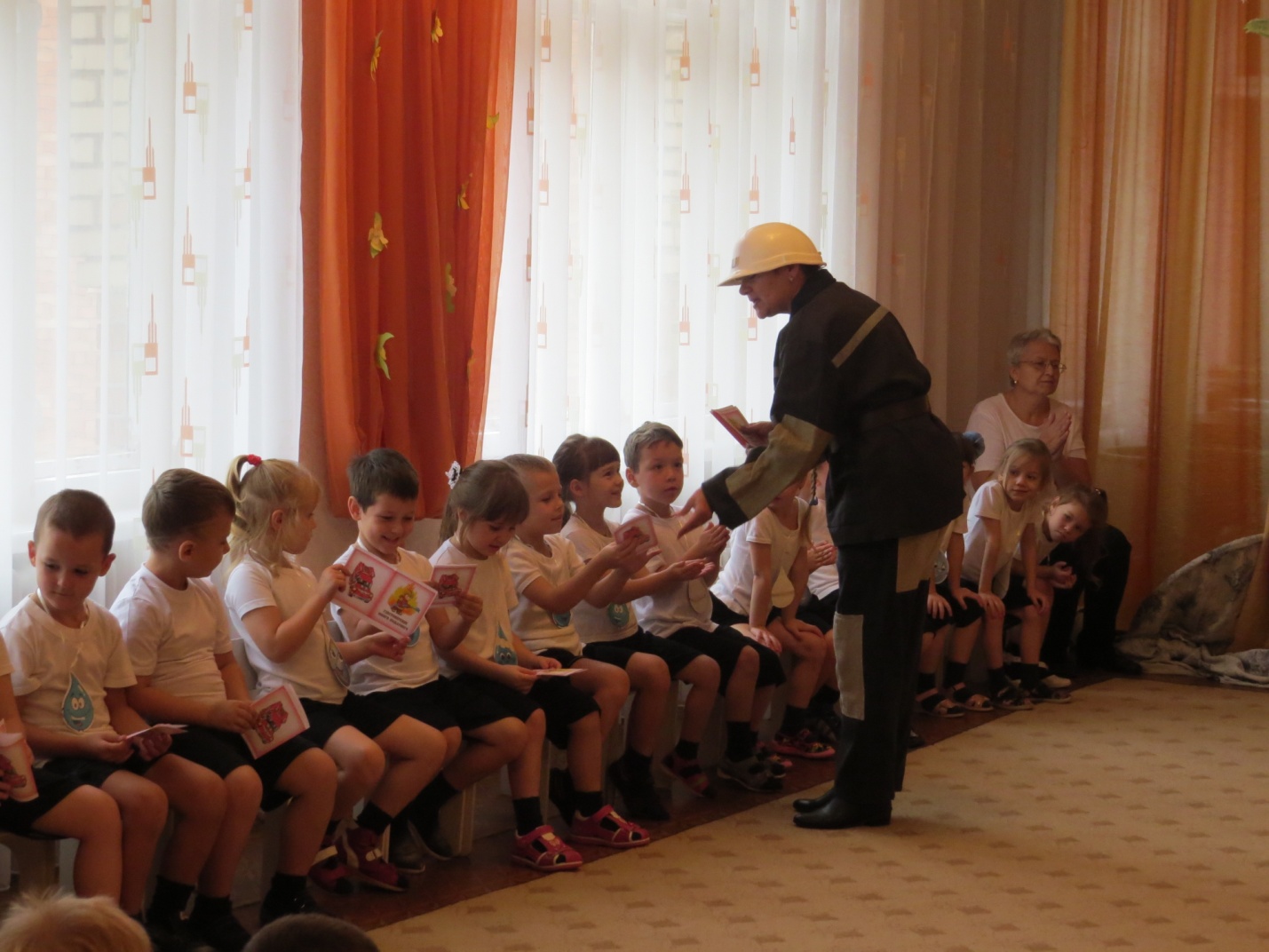 